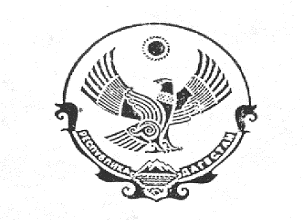 РЕСПУБЛИКА ДАГЕСТАНАДМИНИСТРАЦИЯ СЕЛЬСКОГО ПОСЕЛЕНИЯ«сельсовет Касумкентский»368760 с. Касумкент, ул. М. Стальского 4, С. Стальский район, Республика Дагестан, тел:3-17-34 «11» июня 2020 г.                                                                                       №____  РАСПОРЯЖЕНИЕВ соответствии с Федеральным законом от 6 октября 2003 года № 131-ФЗ 
«Об общих принципах организации местного самоуправления Российской Федерации», с целью организации нормотворческой деятельности администрации муниципального образования сельского поселения «сельсовет «Касумкентский»: 1.	Утвердить план нормотворческой деятельности администрации муниципального образования сельского поселения «сельсовет «Касумкентский» на 2020 год согласно приложению, к настоящему распоряжению.2.	Разместить настоящее распоряжение на официальном сайте администрации муниципального образования сельского поселения «сельсовет «Касумкентский».3.	Контроль над исполнением настоящего распоряжения оставляю за собой.       И.о. главы администрации СП      «сельсовет Касумкентский»                                                       Ф.А. МамедяровУТВЕРЖДЕНраспоряжением администрациимуниципального образованиясельского поселения «сельсовет «Касумкентский» от 11.06. 2020 № ______План нормотворческой деятельности администрации муниципального образования сельского поселения «сельсовет «Касумкентский» на 2020  годНаименование проекта муниципального правового акта, подлежащего разработкеСрок подготовки проекта муниципального правового актаПостановление «наименование муниципального нормативного правового акта»«месяц и год»Постановление «наименование муниципального нормативного правового акта»«месяц и год»Проект решения Собрания депутатов представительного органа муниципального образования сельского поселения «сельсовет «Касумкентский»«месяц и год»